ВТОРОЕ   ЗАСЕДАНИЕ СОБРАНИЯ ДЕПУТАТОВБАТЫРЕВСКОГО РАЙОНА СЕДЬМОГО СОЗЫВАО внесении изменений в решение Собрания депутатов Батыревского района от 26.03.2020 № 36/7 «О внесении изменений в решение Собрания депутатов Батыревского района от 19.12.2019 г.  Решение 36/7 О внесении изменений в решение Собрания депутатов Батыревского района №35/2 «О прогнозном плане (Программе) приватизации муниципального имущества Батыревского района Чувашской Республики на 2020 год и основные направления приватизации муниципального имущества Батыревского района Чувашской Республики на 2021–2022 годы»     В соответствии с Федеральными законами РФ от 21.12.2001г. № 178-ФЗ «О приватизации государственного и муниципального имущества», от 06.10.2003 г.№ 131-ФЗ «Об общих принципах организации местного самоуправления в Российской Федерации», законом Чувашской Республики от 21.11.2002 №25 «О приватизации государственного имущества Чувашской Республики», решением Собрания депутатов Батыревского района Чувашской Республики от 28.02.2017 г. №12/9 «О порядке принятия решений об условиях приватизации муниципального имущества Батыревского района Чувашской Республики», Устава муниципального образования «Батыревский район Чувашской Республики», и в целях эффективного использования муниципального имущества,   Собрание депутатов Батыревского района РЕШИЛО:1. Внести в решение Собрания депутатов Батыревского района от 26.03.2020 № 36/7 «О внесении изменений в решение Собрания депутатов Батыревского района от 19.12.2019 г.  Решение 36/7 О внесении изменений в решение Собрания депутатов Батыревского района №35/2 «О прогнозном плане (Программе) приватизации муниципального имущества Батыревского района Чувашской Республики на 2020 год и основные направления приватизации муниципального имущества Батыревского района Чувашской Республики на 2021–2022 годы» следующие изменения:	дополнить пункт 2.1 «Перечень объектов недвижимости, находящихся в муниципальной собственности Батыревского района Чувашской Республики, которые планируется приватизировать в 2020 году», раздела II Прогнозного плана приватизации следующими позициями, согласно таблице:2. Контроль над выполнением настоящего решения возложить на постоянную комиссию по бюджету и экономике, аграрной политике, земельным и имущественным отношениям. 3. Решение вступает с силу со дня его официального опубликования. Глава Батыревского района Чувашской Республики                                                     				 Н.А. Тинюков ЧĂВАШ  РЕСПУБЛИКИ ПАТĂРЬЕЛ  РАЙОНĔ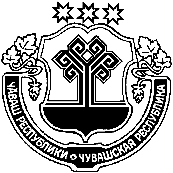 ЧУВАШСКАЯ  РЕСПУБЛИКА БАТЫРЕВСКИЙ  РАЙОН ПАТĂРЬЕЛ  РАЙОНĔНДЕПУТАТСЕН  ПУХĂВĚЙЫШĂНУ2020 ç.юпа уйăхĕн 29-мĕшĕ 2/9 №  Патăрьел ялěСОБРАНИЕ ДЕПУТАТОВБАТЫРЕВСКОГО РАЙОНАРЕШЕНИЕот «29» октября   2020 г. № 2/9село Батырево№п/пНаименование объекта недвижимости, местонахождение, назначениеСрокиприватизации2Здание, назначение: нежилое, 1- этажный, общая площадь 214,90 кв.м, инв. №2870, лит. А, А1, а1, а2, адрес (местонахождение) объекта: Чувашская Республика – Чувашия, Батыревский район, д. Малое Батырево, ул. Крепкова, д. 44в течение года